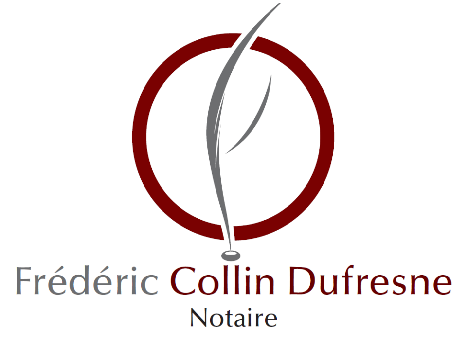 					OFFICE NOTARIAL48, Boulevard des Coquibus – 1er étage91000 EVRY-COURCOURONNESTél : 01.64.99.51.05  I  Fax : 01.60.79.28.80Mail : frederic.collindufresne@notaires.frTARIFSProvision sur frais Ouverture d’un dossier (ex : vente, donation, divorce, changement de régime matrimonial, etc…) :	100,00 € Ouverture d’un dossier de succession :	250,00 €Principaux actes réglementés Contrat de mariage (sans apport) :	192,33 € Pacte civil de solidarité – P.A.C.S (initial ou modificatif) :	192,31 € Donations entre époux (au dernier vivant) :	115,39 € Mandat de protection future :	115,39 € Mandat à effet posthume :	115,39 € Testaments (partage testamentaire, testament partage, testament authentique ou mystique ou codicille en la même forme) :	115,39 € Garde du testament olographe (avant le décès) :	26,92 € Procès-verbal d’ouverture et de description du testament olographe :	26,92 € Notoriété après décès :	57,69 € Procuration en minute :	26,92 € Dépôt de convention de divorce par consentement mutuel par acte d'avocat :	42,00 € Vente, donations, prêt, mainlevée, etc : Le coût de ces actes fait l'objet d'un calcul selon le barème officiel des frais de notaire (Tableau 5 du Décret du 28 février 2020).Prestations non réglementées Promesse de vente :	150,00 € Consultation (prix horaire) :	210,00 € Consultation nécessitant des recherches documentaires ou calculs (prix horaire) :	à partir de 300,00 € Audit de dossier ou relecture de projet d'acte (compromis…) :	420,00 € Frais de recherche et copies (numérique/papier) :	20,00 € / 40,00 € Procuration sous seing privée (vente-succession) :	41,67 € Certifications/Légalisation de signature (par document) :	41,67 € Déblocage de fonds :	50,00 € Règlement de factures pour les successions (forfait pour 15 factures maximum) :	500,00 € Cession de droit au bail : (pour un prix de 100 000,00) :	2 000,00 € Constitution de sociétés : (statuts de SCI, SARL, EURL, SAS, SNC et formalités d’inscription au greffe, sans apport immobilier – selon la complexité de l’affaire et sur devis) Secrétariat juridique : procès-verbaux d’Assemblées Générales, cessions de parts sociales ou d’actions, dissolution-liquidation, fusion-absorption, etc. (selon la complexité des affaires et sur devis). Baux (à usage commercial, artisanal, industriel – selon le montant des loyers et sur devis). Cession de fonds de commerce : (sur le prix de cession au-delà de 100 000,00 € : 2%).